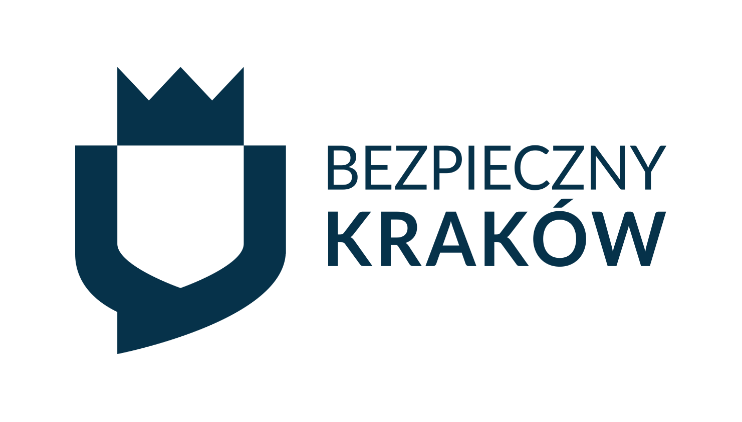 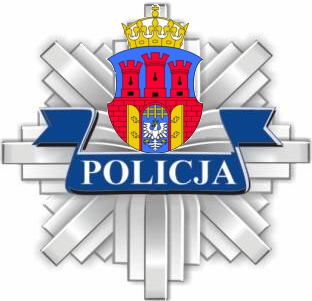 Kwestionariusz zgłoszeniowySzkołaImię i Nazwisko oraz nr telefonu opiekunaImiona i nazwiska uczniówAdres e-mail szkoły1.2.3.4.5. 